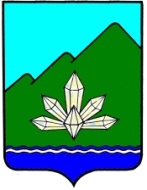 Приморский крайДума Дальнегорского городского округашестого созываРЕШЕНИЕ26 февраля 2016 г.                      г. Дальнегорск                                  № 459О проекте решения Думы Дальнегорскогогородского округа «Об утверждении Порядкарассмотрения Думой Дальнегорского городскогоокруга проектов муниципальных программ ипредложений о внесении изменений в муниципальныепрограммы Дальнегорского городского округа»Руководствуясь Федеральным законом от 06.10.2003 года №131-ФЗ «Об общих принципах организации местного самоуправления в Российской Федерации», Уставом Дальнегорского городского округа, Регламентом Думы Дальнегорского городского округа,Дума Дальнегорского городского округа,РЕШИЛА:1. Принять проект решения Думы Дальнегорского городского округа «Об утверждении Порядка рассмотрения Думой Дальнегорского городского округа проектов муниципальных программ и предложений о внесении изменений в муниципальные программы Дальнегорского городского округа» (далее – проект решения) в первом чтении.2. Комитету Думы Дальнегорского городского округа по бюджету и экономической политике:- обеспечить подготовку проекта решения для рассмотрения его на очередном заседании Думы городского округа во втором чтении;- направить проект решения в прокуратуру г. Дальнегорска для проведения антикоррупционной экспертизы;- направить проект решения в администрацию Дальнегорского городского округа для выработки дополнительных поправок и предложений.3. Установить, что поправки и предложения для подготовки проекта решения направляются в Комитет Думы Дальнегорского городского округа по бюджету и экономической политике до 17 часов 18 марта 2016 года (г. Дальнегорск, проспект 50 лет Октября, д.125, каб. №6).4. Проект решения и прилагаемый к нему Порядок рассмотрения Думой Дальнегорского городского округа проектов муниципальных программ и предложений о внесении изменений в муниципальные программы Дальнегорского городского округа подлежит размещению на официальном сайте Дальнегорского городского округа в информационно-телекоммуникационной сети «Интернет».5. Настоящее решение вступает в силу с момента его принятия.Председатель ДумыДальнегорского городского округа                                                  С.В. АртемьеваПриложение крешению Думы Дальнегорского городского округаот 26 февраля 2016 г. № 459ПОРЯДОКРАССМОТРЕНИЯ ДУМОЙ ДАЛЬНЕГОРСКОГО ГОРОДСКОГО ОКРУГА ПРОЕКТОВ МУНИЦИПАЛЬНЫХ ПРОГРАММ И ПРЕДЛОЖЕНИЙ О ВНЕСЕНИИ ИЗМЕНЕНИЙ В МУНИЦИПАЛЬНЫЕ ПРОГРАММЫ ДАЛЬНЕГОРСКОГО ГОРОДСКОГО ОКРУГА1. Настоящий Порядок разработан на основании части 2 статьи 179 Бюджетного кодекса Российской Федерации и определяет процедуру рассмотрения Думой Дальнегорского городского округа (далее – Дума городского округа) проектов муниципальных программ и предложений о внесении изменений в муниципальные программы Дальнегорского городского округа.2. Проекты муниципальных программ до их утверждения администрацией Дальнегорского городского округа (далее – местная администрация), а также предложения о внесении изменений в муниципальные программы до издания местной администрацией правового акта о внесении изменений в муниципальную программу подлежат обязательному представлению в Думу городского округа в соответствии с настоящим Порядком, за исключением случаев, когда изменения в муниципальные программы вносятся:а) в связи с техническими и орфографическими ошибками;б) с отражением в муниципальной программе средств других бюджетов бюджетной системы Российской Федерации.3. Проект муниципальной программы, предлагаемый к финансированию на очередной финансовый год и плановый период, после согласования со всеми заинтересованными структурными подразделениями местной администрации направляется в Думу городского округа не позднее 1 сентября текущего года вместе с проектом правового акта местной администрации об утверждении муниципальной программы с сопроводительным письмом, а также с приложением следующих документов:а) пояснительной записки с указанием обоснования актуальности и значимости принятия муниципальной программы для решения проблем социально-экономического развития Дальнегорского городского округа;б) копии правового акта местной администрации о разработке муниципальной программы;в) финансово-экономического обоснования, содержащего:- сведения об источнике финансирования расходов в целом и с разбивкой по годам (этапам) её реализации и объемам бюджетных ассигнований на финансовое обеспечение реализации муниципальной программы;- расчетные данные об изменении размеров доходов и (или) расходов бюджета Дальнегорского городского округа;- расчет (включая методику расчета) обоснования объема финансирования с приложением подтверждающих документов;- сведения об объемах финансирования объектов капитального строительства в случае если муниципальная программа предусматривает финансирование указанных объектов за счет средств бюджета Дальнегорского городского округа;- информацию о связанных с утверждением муниципальной программы изменениях в объемах финансирования действующих расходных обязательств городского округа или о принятии новых расходных обязательств Дальнегорского городского округа.4. В случае если срок реализации муниципальной программы начинается в текущем финансовом году, проект муниципальной программы после согласования со всеми заинтересованными структурными подразделениями местной администрации направляется в Думу городского округа с приложением документов, указанных в пункте 3 настоящего Порядка, не позднее чем за один месяц до дня внесения в Думу городского округа проекта решения о внесении изменений в решение Думы городского округа о бюджете Дальнегорского городского округа на текущий финансовый год и плановый период (далее – местный бюджет) при наличии соответствующих источников дополнительных поступлений в местный бюджет и (или) при сокращении бюджетных ассигнований по отдельным статьям расходов местного бюджета.5. Днем внесения проекта муниципальной программы в Думу городского округа считается день регистрации пакета документов, указанных в пункте 3 настоящего Порядка, в аппарате Думы городского округа.6. Предложения о внесении изменений в муниципальную программу направляются местной администрацией в Думу городского округа с сопроводительным письмом и приложением документов, указанных в пункте 3 настоящего Порядка, а также заключения структурных подразделений местной администрации, осуществляющих полномочия в области экономической политики, финансов и права.7. Предложения о внесении изменений в муниципальную программу могут быть оформлены в виде:а) сравнительной таблицы, содержащей действующую редакцию конкретных структурных единиц муниципальной программы, подлежащих изменению, и предлагаемую редакцию;б) проекта правового акта местной администрации о внесении изменений в муниципальную программу.8. Днем внесения предложений о внесении изменений в муниципальную программу в Думу городского округа считается день регистрации пакета документов в аппарате Думы городского округа.9. Предложения о внесении изменений в муниципальную программу на текущий финансовый год и плановый период, связанные с изменениями объемов финансирования муниципальной программы, представляются местной администрацией в Думу городского округа не позднее двадцати дней до дня внесения в Думу городского округа проекта решения о внесении изменений в решение Думы городского округа о местном бюджете.Предложения о внесении изменений в муниципальную программу, связанные с уточнениями параметров финансового обеспечения действующей муниципальной программы в рамках процедуры формирования и утверждения местного бюджета, представляются местной администрацией в Думу городского округа не позднее двадцати дней до дня внесения в Думу городского округа проекта решения о местном бюджете.10. В случаях, когда изменения в муниципальную программу не затрагивают объемы финансирования муниципальной программы, предложения о внесении изменений в муниципальную программу представляются местной администрацией в Думу городского округа и рассматриваются в порядке и сроки, установленные пунктом 11 настоящего Порядка.11. Проект муниципальной программы, а также предложения о внесении изменений в муниципальную программу рассматриваются Думой городского округа не позднее чем в течение 40 (сорока) дней со дня их поступления в Думу городского округа.12. Проект муниципальной программы, а также предложения о внесении изменений в муниципальную программу Дума городского округа в течение трех рабочих дней направляет в Контрольно-счетную палату Дальнегорского городского округа для подготовки мотивированного мнения по указанным документам и в профильный комитет Думы городского округа.13. Проект муниципальной программы, а также предложения о внесении изменений в муниципальную программу предварительно рассматриваются на заседании профильного комитета Думы городского округа либо на совместном  заседании комитетов Думы городского округа с участием:а) представителей местной администрации:- заместителя главы местной администрации, курирующего направление муниципальной программы;- представителя отраслевого (функционального) структурного подразделения местной администрации, являющегося координатором (заказчиком) муниципальной программы;- представителей отраслевых (функциональных) структурных подразделений местной администрации, являющихся исполнителями мероприятий муниципальной программы;- представителя финансового органа местной администрации;- представителя отраслевого (функционального) структурного подразделения местной администрации, уполномоченного в области экономической политики городского округа;б) представителя Контрольно-счетной палаты городского округа;в) иных заинтересованных лиц, в том числе исполнителей мероприятий муниципальной программы, являющихся юридическими и физическими лицами.14. Перечень лиц, приглашенных к участию в заседании комитетов Думы городского округа для рассмотрения проекта муниципальной программы и предложений о внесении изменений в муниципальную программу, определяется председателем соответствующих комитетов Думы городского округа.15. Комитеты Думы городского округа в целях рассмотрения проекта муниципальной программы и предложений о внесении изменений в муниципальную программу при необходимости запрашивают от лиц, указанных в пункте 13 настоящего Порядка, дополнительные материалы и документы, использованные при разработке муниципальной программы (предложений о внесении изменений в муниципальную программу), в том числе заключения экспертов, данные исследований, аналитические материалы, правоустанавливающие документы, документы технического и иного учета, учредительные документы.Указанные в настоящем пункте дополнительные материалы и документы представляются в комитеты Думы городского округа в сроки, обеспечивающие рассмотрение этими комитетами проекта муниципальной программы и предложений о внесении изменений в муниципальную программу.16. В ходе рассмотрения на заседаниях комитетов Думы городского округа проектов муниципальных программ и предложений о внесении изменений в муниципальные программы оцениваются:а) соответствие задач, намеченных к решению в муниципальной программе, вопросам местного значения городского округа, приоритетам социально-экономического развития городского округа и полномочиям органов местного самоуправления;б) обоснованность и результативность предлагаемых мероприятий, их целесообразность и эффективность реализации;в) возможность финансирования и объем финансового обеспечения реализации мероприятий программы;г) ожидаемые результаты от реализации муниципальной программы.17. По итогам рассмотрения проекта муниципальной программы и предложений о внесении изменений в муниципальную программу Дума городского округа в соответствии с рекомендациями комитетов Думы городского округа принимает одно из следующих решений:а) согласовать муниципальную программу (предложения о внесении изменений в муниципальную программу);б) согласовать муниципальную программу (предложения о внесении изменений в муниципальную программу) с учетом замечаний и предложений Думы городского округа по проекту муниципальной программы (по предложениям о внесении изменений в муниципальную программу);в) рекомендовать местной администрации не утверждать муниципальную программу (не вносить изменения в муниципальную программу).18. Местная администрация принимает правовой акт об утверждении муниципальной программы или о внесении изменений в муниципальную программу с учетом решения Думы городского округа, принятого в соответствии с пунктом 17 настоящего Порядка.19. После утверждения муниципальной программы, а также после принятия правового акта о внесении изменений в муниципальную программу местная администрация направляет в Думу городского округа информацию о принятых правовых актах по указанной муниципальной программе, содержащую сведения об учете решений Думы городского округа, принятых в соответствии с пунктом 17 настоящего Порядка.20. Дума городского округа вправе инициировать разработку муниципальной программы в соответствии с полномочиями органов местного самоуправления, установленными законодательством Российской Федерации и Приморского края, а также вносить предложения о внесении изменений в муниципальные программы.21. Дума городского округа в рамках осуществления контроля за исполнением органами местного самоуправлениями и должностными лицами местного самоуправления полномочий по решению вопросов местного значения вправе запрашивать документы и материалы, связанные с реализацией настоящего Порядка, а также рассматривает представленную местной администрацией ежегодную информацию о ходе реализации муниципальных программ.22. Нарушение настоящего Порядка влечет за собой ответственность в соответствии с действующим законодательством.